SUPPLEMENTARY MATERIALeFigure 1. Odds ratios* of COVID-19 admission by continuous infant age, compared to infants at 100 days of age.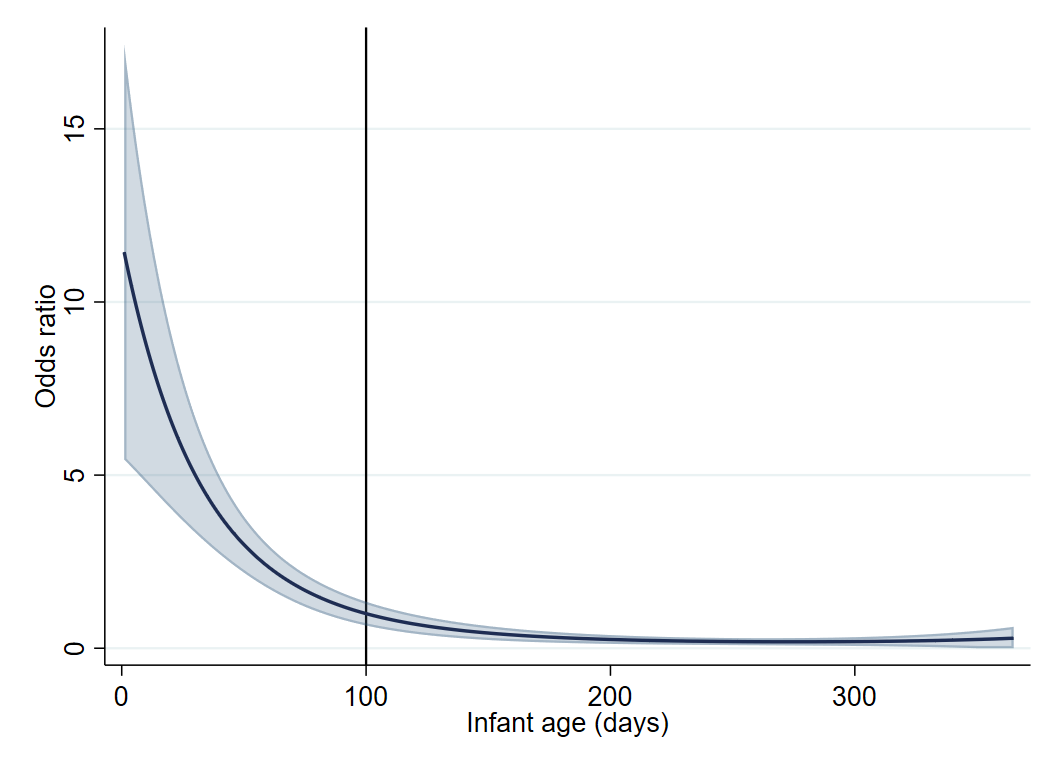 *ORs are adjusted by infant sex, gestational age category, comorbid conditions, and wave of pandemic. Continuous infant age was analyzed as a quadratic term.eTable 1. SARS-CoV-2 CPSP Severity criteria eTable 2. Logistic regression sensitivity analysis of factors associated with hospital admission due to COVID-19-related disease.eTable 3. Characteristics of infants with SARS-CoV-2 infection reported from the Centre Hospitalier Universitaire Sainte-Justine, Hospital for Sick Children, or Montreal Children's Hospital.eTable 4. Characteristics of admitted infants with severe COVID-19eTable 5. Symptoms, laboratory findings, and clinical syndromes of infants with SARS-CoV-2 infection by age group.eTable 6. Treatments administered to infants with COVID-19eTable 7. Comparison of CPSP and modified Dong severity criteriaSeverity categoryClinical criteriaOutcome criteriaAsymptomatic4.2:  No symptoms reported, or write-in note specifying “asymptomatic”4.4: No clinical features reported / no symptoms of COVID-19OR6.1, 6.2, 6.3: All presenting symptoms explained by concurrent infection7.1: No targeted treatment against COVID-19 received7.4: No respiratory support requiredANDPatient does not have any of the criteria for mild, moderate or severe disease. Outpatient care4.2: Any reported symptoms of COVID-194.4: Clinical syndromes may include gastrointestinal symptoms, skin changes, bronchiolitis or pneumonia4.1. No admission required7.1: No targeted treatment against COVID-19 7.3: Managed at home7.4: No respiratory support requiredANDPatient does not have any of the criteria for moderate or severe disease. Mild disease (in-patient)4.2: Reported symptoms may include fever, cough, sore throat, coryza, sneezing, lethargy (only for patients ≥1 month/≥1 year old), skin manifestations, muscle aches, rash, vomiting, diarrhea, loss of appetite, conjunctivitis, headache, loss of smell, lethargy, or loss of taste.4.4: Clinical syndromes may include gastrointestinal symptoms, skin changes, bronchiolitis or pneumonia 4.1. Admission required7.1: No targeted treatment against COVID-19 7.3: Inpatient ward7.4: No respiratory support requiredANDPatient does not have any of the criteria for moderate or severe disease. Severity categoryClinical criteriaOutcome criteriaModerate disease Any of the presenting symptoms described in the mild category7.1: Targeted treatment against COVID-19, including Remdesivir, steroids, hydroxychloroquine/chloroquine, anti-IL1 or anti-IL67.4: Increased baseline home oxygen or low-flow oxygenANDPatient does not have any of the criteria for severe disease.Severe disease (any one of the listed criteria)4.2: Seizures, coma4.4: Acute respiratory distress syndrome (ARDS), cytokine storm, seizures, stroke, encephalitis, encephalopathy, acute necrotizing encephalopathy, coma, hypotension, acute cardiac dysfunction 7.3: Intensive care unit admission7.4: High-flow nasal cannula. Non-invasive ventilation (e.g., CPAP or BiPAP), Conventional mechanical ventilation, High-frequency oscillatory ventilation, Nitric oxide (NO), Extracorporeal membrane oxygenation (ECMO) or vasopressors. 7.6. Death (secondary to COVID-19) CharacteristicsCharacteristicsOdds ratio for COVID-19 hospitalization
(hospitalizations unrelated to COVID-19 grouped with outpatient cases)Odds ratio for COVID-19 hospitalization
(hospitalizations unrelated to COVID-19 grouped with outpatient cases)Odds ratio for COVID-19 hospitalization
(hospitalizations unrelated to COVID-19 grouped with outpatient cases)Odds ratio for COVID-19 hospitalization
(hospitalizations unrelated to COVID-19 grouped with outpatient cases)Odds ratio for COVID-19 hospitalization
(restricted to all CHUSJ, HSC, and MCH cases1)Odds ratio for COVID-19 hospitalization
(restricted to all CHUSJ, HSC, and MCH cases1)Odds ratio for COVID-19 hospitalization
(restricted to all CHUSJ, HSC, and MCH cases1)Odds ratio for COVID-19 hospitalization
(restricted to all CHUSJ, HSC, and MCH cases1)CharacteristicsCharacteristicsCrude modelCrude modelAdjusted model2Adjusted model2Crude modelCrude modelAdjusted model3Adjusted model3CharacteristicsCharacteristicsOR (95% CI)P valueaOR (95% CI)P valueOR (95% CI)P valueaOR (95% CI)P valueInfant ageInfant age0–<1 month2.60 (1.49–4.52)0.0012.90 (1.62–5.17)<0.0013.89 (1.75–8.65)0.0013.41 (1.49–7.80)0.0041–3 months1 [Reference]NA1 [Reference]NA1 [Reference]NA1 [Reference]NA4–6 months0.32 (0.18–0.59)<0.0010.29 (0.15–0.54)<0.0010.42 (0.18–0.94)0.0350.30 (0.12–0.74)0.0097–12 months0.18 (0.10–0.32)<0.0010.15 (0.08–0.29)<0.0010.25 (0.11–0.54)<0.0010.18 (0.07–0.42)<0.001Infant sexInfant sexFemale1 [Reference]NA1 [Reference]NA1 [Reference]NA1 [Reference]NAMale1.20 (0.81–1.77)0.361.02 (0.65–1.59)0.931.81 (1.03–3.20)0.041.74 (0.91–3.33)0.09Gestational age at birthGestational age at birthTerm (≥37 weeks')1 [Reference]NA1 [Reference]NA1 [Reference]NA1 [Reference]NALate preterm (34–<37 weeks')1.02 (0.44–2.36)0.960.72 (0.28–1.87)0.500.98 (0.27–3.58)0.970.98 (0.22–4.27)0.98Moderate/very preterm (<34 weeks')1.58 (0.70–3.54)0.271.28 (0.51–3.20)0.601.96 (0.57–6.72)0.292.21 (0.55–8.95)0.27Comorbid conditionsComorbid conditionsNone/Unknown1 [Reference]NA1 [Reference]NA1 [Reference]NA1 [Reference]NA≥1 comorbid condition1.25 (0.69–2.25)0.472.70 (1.32–5.53)0.0072.28 (1.01–5.13)0.0474.89 (1.79–13.35)0.002Phase of COVID-19 pandemicPhase of COVID-19 pandemic1st wave (April–August 2020)1 [Reference]NA1 [Reference]NA1 [Reference]NA1 [Reference]NA2nd wave (September 2020–February 2021)1.26 (0.70–2.27)0.441.48 (0.77–2.85)0.240.68 (0.33–1.42)0.300.76 (0.33–1.73)0.513rd wave (March–May 2021)1.27 (0.68–2.38)0.451.89 (0.93–3.82)0.080.62 (0.28–1.36)0.230.72 (0.29–1.80)0.49aOR = Adjusted odds ratio; OR = Odds ratioaOR = Adjusted odds ratio; OR = Odds ratioaOR = Adjusted odds ratio; OR = Odds ratioaOR = Adjusted odds ratio; OR = Odds ratioaOR = Adjusted odds ratio; OR = Odds ratioaOR = Adjusted odds ratio; OR = Odds ratioaOR = Adjusted odds ratio; OR = Odds ratioaOR = Adjusted odds ratio; OR = Odds ratioaOR = Adjusted odds ratio; OR = Odds ratioaOR = Adjusted odds ratio; OR = Odds ratio1Centre Hospitalier Universitaire Sainte-Justine (Montreal), Hospital for Sick Children (Toronto), and Montreal Children's Hospital (Montreal).1Centre Hospitalier Universitaire Sainte-Justine (Montreal), Hospital for Sick Children (Toronto), and Montreal Children's Hospital (Montreal).1Centre Hospitalier Universitaire Sainte-Justine (Montreal), Hospital for Sick Children (Toronto), and Montreal Children's Hospital (Montreal).1Centre Hospitalier Universitaire Sainte-Justine (Montreal), Hospital for Sick Children (Toronto), and Montreal Children's Hospital (Montreal).1Centre Hospitalier Universitaire Sainte-Justine (Montreal), Hospital for Sick Children (Toronto), and Montreal Children's Hospital (Montreal).1Centre Hospitalier Universitaire Sainte-Justine (Montreal), Hospital for Sick Children (Toronto), and Montreal Children's Hospital (Montreal).1Centre Hospitalier Universitaire Sainte-Justine (Montreal), Hospital for Sick Children (Toronto), and Montreal Children's Hospital (Montreal).1Centre Hospitalier Universitaire Sainte-Justine (Montreal), Hospital for Sick Children (Toronto), and Montreal Children's Hospital (Montreal).1Centre Hospitalier Universitaire Sainte-Justine (Montreal), Hospital for Sick Children (Toronto), and Montreal Children's Hospital (Montreal).1Centre Hospitalier Universitaire Sainte-Justine (Montreal), Hospital for Sick Children (Toronto), and Montreal Children's Hospital (Montreal).2Multivariable analysis was conducted among 495 complete cases.2Multivariable analysis was conducted among 495 complete cases.2Multivariable analysis was conducted among 495 complete cases.2Multivariable analysis was conducted among 495 complete cases.2Multivariable analysis was conducted among 495 complete cases.2Multivariable analysis was conducted among 495 complete cases.2Multivariable analysis was conducted among 495 complete cases.2Multivariable analysis was conducted among 495 complete cases.2Multivariable analysis was conducted among 495 complete cases.2Multivariable analysis was conducted among 495 complete cases.3Multivariable analysis was conducted among 317 complete cases.3Multivariable analysis was conducted among 317 complete cases.3Multivariable analysis was conducted among 317 complete cases.3Multivariable analysis was conducted among 317 complete cases.3Multivariable analysis was conducted among 317 complete cases.3Multivariable analysis was conducted among 317 complete cases.3Multivariable analysis was conducted among 317 complete cases.3Multivariable analysis was conducted among 317 complete cases.3Multivariable analysis was conducted among 317 complete cases.3Multivariable analysis was conducted among 317 complete cases.CharacteristicsCharacteristicsCharacteristicsAll InfantsOutpatientsInpatientsInpatientsP valueCharacteristicsCharacteristicsCharacteristicsAll InfantsOutpatientsNot COVID-19 relatedCOVID-19 relatedP valueTotal cases reported, NTotal cases reported, NTotal cases reported, N3742753366---Infant age (days), median (IQR)Infant age (days), median (IQR)Infant age (days), median (IQR)142 (52–253)160 (73–263)139 (52–262)37 (22–115)<0.001Infant age category, n (%)Infant age category, n (%)Infant age category, n (%)<0.001<1 month<1 month44 (11.8)16 (5.8)6 (18.2)22 (33.3)---1–3 months1–3 months97 (25.9)65 (23.6)9 (27.3)23 (34.8)---4–6 months4–6 months84 (22.5)68 (24.7)6 (18.2)10 (15.2)---7–12 months7–12 months149 (39.8)126 (45.8)12 (36.4)11 (16.7)---Infant sex, n (%)Infant sex, n (%)Infant sex, n (%)0.11FemaleFemale160 (42.8)126 (45.8)13 (39.4)21 (31.8)---MaleMale214 (57.2)149 (54.2)20 (60.6)45 (68.2)---Population group of infant, n (%)1Population group of infant, n (%)1Population group of infant, n (%)1---WhiteWhite36 (9.6)21 (7.6)5 (15.2)10 (15.2)0.08South AsianSouth Asian43 (11.5)27 (9.8)5 (15.2)11 (16.7)0.21Arab/West AsianArab/West Asian26 (7.0)10–13 (3.6–4.7)<5 (<15.2)12–15 (18.2–22.7)<0.001BlackBlack23 (6.1)12 (4.4)5 (15.2)6 (9.1)0.03East/Southeast AsianEast/Southeast Asian14 (3.7)10 (3.6)<5 (<15.2)<5 (<7.6)0.66IndigenousIndigenous<5 (<1.3)<5 (<1.8)0 (0.0)0 (0.0)---OtherOther11 (2.9)7–10 (2.5–3.6)<5 (<15.2)0 (0.0)>0.99UnknownUnknown228 (61.0)188 (68.4)13 (39.4)27 (40.9)<0.001Gestational age at birth, n (%)2Gestational age at birth, n (%)2Gestational age at birth, n (%)2<0.001Term (≥37 weeks')Term (≥37 weeks')312 (89.1)231 (92.0)22 (66.7)59 (89.4)---Late preterm (34–<37 weeks')Late preterm (34–<37 weeks')22 (6.3)11–14 (4.4–5.6)6–9 (18.2–27.3)<5 (<7.6)---Moderate/very preterm (<34 weeks')Moderate/very preterm (<34 weeks')16 (4.6)8 (3.2)<5 (<15.2)<5 (<7.6)---Median (IQR) weeks at birth334.6 (31.9–35.7)34.4 (32.3–35.9)34.6 (27.0–36.0)31.9 (29.0–35.6)0.62Any comorbid condition, n (%)Any comorbid condition, n (%)Any comorbid condition, n (%)44 (11.8)20 (7.3)14 (42.4)10 (15.2)<0.001Any co-infections, n (%)Any co-infections, n (%)Any co-infections, n (%)26 (7.0)16 (5.8)5 (15.2)5 (7.6)<0.001COVID-19 exposure, n (%)COVID-19 exposure, n (%)COVID-19 exposure, n (%)---Known close contact with confirmed SARS-CoV-2 infectionKnown close contact with confirmed SARS-CoV-2 infection211 (56.4)146 (53.1)14 (42.4)51 (77.3)<0.001Nosocomial infectionNosocomial infection<5 (<1.3)0 (0.0)<5 (<15.2)0 (0.0)<0.001SARS-CoV-2 lineage, n (%)SARS-CoV-2 lineage, n (%)SARS-CoV-2 lineage, n (%)Cases before December 26, 20204Cases before December 26, 20204145 (38.8)102 (37.1)15 (45.4)28 (42.4)---Cases occurring after December 26, 2020Cases occurring after December 26, 2020229 (61.2)173 (62.9)18 (54.6)38 (57.6)---Alpha (B.1.1.7)39 (17.0)31 (17.9)<5 (<27.8)5–8 (13.2–21.1)---VOC, other or unspecified521 (9.2)17 (9.8)<5 (<27.8)<5 (<13.2)---VOC not detected35 (15.3)29 (16.8)0 (0.0)6 (15.8)---VOC screening not conducted134 (58.5)96 (55.5)15 (83.3)23 (60.5)---1Physicians could report multiple population groups. East/Southeast Asian includes Chinese, Filipino, Japanese, Korean, and Southeast Asian. Indigenous includes First Nations, Inuit, and Métis.1Physicians could report multiple population groups. East/Southeast Asian includes Chinese, Filipino, Japanese, Korean, and Southeast Asian. Indigenous includes First Nations, Inuit, and Métis.1Physicians could report multiple population groups. East/Southeast Asian includes Chinese, Filipino, Japanese, Korean, and Southeast Asian. Indigenous includes First Nations, Inuit, and Métis.1Physicians could report multiple population groups. East/Southeast Asian includes Chinese, Filipino, Japanese, Korean, and Southeast Asian. Indigenous includes First Nations, Inuit, and Métis.1Physicians could report multiple population groups. East/Southeast Asian includes Chinese, Filipino, Japanese, Korean, and Southeast Asian. Indigenous includes First Nations, Inuit, and Métis.1Physicians could report multiple population groups. East/Southeast Asian includes Chinese, Filipino, Japanese, Korean, and Southeast Asian. Indigenous includes First Nations, Inuit, and Métis.1Physicians could report multiple population groups. East/Southeast Asian includes Chinese, Filipino, Japanese, Korean, and Southeast Asian. Indigenous includes First Nations, Inuit, and Métis.1Physicians could report multiple population groups. East/Southeast Asian includes Chinese, Filipino, Japanese, Korean, and Southeast Asian. Indigenous includes First Nations, Inuit, and Métis.2Gestational age category not known for 24 outpatients.2Gestational age category not known for 24 outpatients.2Gestational age category not known for 24 outpatients.2Gestational age category not known for 24 outpatients.2Gestational age category not known for 24 outpatients.2Gestational age category not known for 24 outpatients.2Gestational age category not known for 24 outpatients.2Gestational age category not known for 24 outpatients.3Among preterm-born infants only (i.e. <37 weeks' gestation).3Among preterm-born infants only (i.e. <37 weeks' gestation).3Among preterm-born infants only (i.e. <37 weeks' gestation).3Among preterm-born infants only (i.e. <37 weeks' gestation).3Among preterm-born infants only (i.e. <37 weeks' gestation).3Among preterm-born infants only (i.e. <37 weeks' gestation).3Among preterm-born infants only (i.e. <37 weeks' gestation).3Among preterm-born infants only (i.e. <37 weeks' gestation).4i.e. Date of first Alpha detection in Canada.4i.e. Date of first Alpha detection in Canada.4i.e. Date of first Alpha detection in Canada.4i.e. Date of first Alpha detection in Canada.4i.e. Date of first Alpha detection in Canada.4i.e. Date of first Alpha detection in Canada.4i.e. Date of first Alpha detection in Canada.4i.e. Date of first Alpha detection in Canada.5Includes B1351, P1, and variants with N501Y mutation but otherwise unspecified.5Includes B1351, P1, and variants with N501Y mutation but otherwise unspecified.5Includes B1351, P1, and variants with N501Y mutation but otherwise unspecified.5Includes B1351, P1, and variants with N501Y mutation but otherwise unspecified.5Includes B1351, P1, and variants with N501Y mutation but otherwise unspecified.5Includes B1351, P1, and variants with N501Y mutation but otherwise unspecified.5Includes B1351, P1, and variants with N501Y mutation but otherwise unspecified.5Includes B1351, P1, and variants with N501Y mutation but otherwise unspecified.Characteristics, n (%)Characteristics, n (%)FrequencyPercentAdmissions with severe COVID-19, NAdmissions with severe COVID-19, N20---Admitted to ICUAdmitted to ICU1470.0Any respiratory/hemodynamic support requiredAny respiratory/hemodynamic support required1575.0Low-flow oxygen735.0High-flow nasal cannula525.0Non-invasive ventilation<5<25.0Mechanical ventilation1525.0Vasopressors00.0Clinical syndromesClinical syndromesURTI840.0Pneumonia525.0Acute cardiac dysfunction<5<25.0Acute respiratory distress syndrome<5<25.0Bronchiolitis<5<25.0Encephalopathy<5<25.0Gastrointestinal<5<25.0Hematologic disorder2<5<25.0Seizure(s)<5<25.0Radiologic findingsRadiologic findingsAbnormal chest x-ray840.0Abnormal CT scan00.0Infant diedInfant died<5<25.0URTI=Upper respiratory tract infection.URTI=Upper respiratory tract infection.URTI=Upper respiratory tract infection.URTI=Upper respiratory tract infection.1Includes conventional mechanical and high-frequency oscillatory ventilation.1Includes conventional mechanical and high-frequency oscillatory ventilation.1Includes conventional mechanical and high-frequency oscillatory ventilation.1Includes conventional mechanical and high-frequency oscillatory ventilation.2Includes anemia, lymphopenia, neutropenia, and thrombocytosis.2Includes anemia, lymphopenia, neutropenia, and thrombocytosis.2Includes anemia, lymphopenia, neutropenia, and thrombocytosis.2Includes anemia, lymphopenia, neutropenia, and thrombocytosis.Clinical featuresClinical featuresInfant age categoryInfant age categoryInfant age categoryClinical featuresClinical features<1 month1–12 monthsP value1COVID-19-related hospitalizations, N2COVID-19-related hospitalizations, N24991---COVID-19 severity, n (%)COVID-19 severity, n (%)0.03Asymptomatic/outpatient care---------Inpatient care, mild/moderate37 (75.5)83 (91.2)---Inpatient care, severe12 (24.5)8 (8.8)---Symptoms and signs, n (%)Symptoms and signs, n (%)Fever36 (73.5)70 (76.9)0.65Runny nose21 (42.9)35 (38.5)---Decreased oral intake17 (34.7)33 (36.3)0.85Respiratory distress13 (26.5)21 (23.1)---Cough12 (24.5)39 (42.9)---Lethargy11 (22.4)16 (17.6)---Sneezing8 (16.3)5 (5.5)---Vomiting6 (12.2)20 (22.0)---Diarrhea7 (14.3)16 (17.6)---Irritability35 (10.2)8 (8.8)---Rash<5 (<10.2)6 (6.6)---Conjunctivitis<5 (<10.2)5 (5.5)---Tachycardia3<5 (<10.2)<5 (<5.5)---Laboratory findings, n (%)Laboratory findings, n (%)Neutropenia5 (10.2)16 (17.6)---Lymphopenia<5 (<10.2)12 (13.2)---Anemia<5 (<10.2)<5 (<5.5)---Thrombocytosis0 (0.0)6 (6.6)---Clinical syndromes, n (%)Clinical syndromes, n (%)Upper respiratory tract infection27 (55.1)55 (60.4)---Gastrointestinal14 (28.6)30 (33.0)---Bronchiolitis<5 (<10.2)12 (13.2)---Pneumonia<5 (<10.2)8 (8.8)---Coagulopathy<5 (<10.2)<5 (<5.5)---Seizure(s)<5 (<10.2)<5 (<5.5)---Acute respiratory distress syndrome<5 (<10.2)0 (0.0)---Cardiac dysfunction<5 (<10.2)0 (0.0)---Hepatitis0 (0.0)<5 (<5.5)---Abnormal CXR, n (%) / cases with imagingAbnormal CXR, n (%) / cases with imaging9/30 (30.0)15/55 (27.3)0.79Any respiratory support required, n (%)Any respiratory support required, n (%)13 (26.5)10 (11.0)0.02Low-flow oxygen8 (16.3)7 (7.7)---High-flow nasal cannula<5 (<10.2)<5 (<5.5)---Non-invasive ventilation<5 (<10.2)<5 (<5.5)---Mechanical ventilation4<5 (<10.2)<5 (<5.5)---Vasopressors0 (0.0)0 (0.0)---Admitted to ICU, n (%)Admitted to ICU, n (%)8 (16.3)6 (6.6)0.08Infant died, n (%)Infant died, n (%)0 (0.0)<5 (<5.5)---1Statistical tests conducted only for comparisons identified a priori.1Statistical tests conducted only for comparisons identified a priori.1Statistical tests conducted only for comparisons identified a priori.1Statistical tests conducted only for comparisons identified a priori.1Statistical tests conducted only for comparisons identified a priori.2Excludes 58 hospitalizations not related to COVID-19, and one COVID-19-related hospitalization for whom an age category could not be assigned.2Excludes 58 hospitalizations not related to COVID-19, and one COVID-19-related hospitalization for whom an age category could not be assigned.2Excludes 58 hospitalizations not related to COVID-19, and one COVID-19-related hospitalization for whom an age category could not be assigned.2Excludes 58 hospitalizations not related to COVID-19, and one COVID-19-related hospitalization for whom an age category could not be assigned.2Excludes 58 hospitalizations not related to COVID-19, and one COVID-19-related hospitalization for whom an age category could not be assigned.3Symptoms included as write-in notes only and may therefore be underrepresented.3Symptoms included as write-in notes only and may therefore be underrepresented.3Symptoms included as write-in notes only and may therefore be underrepresented.3Symptoms included as write-in notes only and may therefore be underrepresented.3Symptoms included as write-in notes only and may therefore be underrepresented.4Includes conventional mechanical and high-frequency oscillatory ventilation.4Includes conventional mechanical and high-frequency oscillatory ventilation.4Includes conventional mechanical and high-frequency oscillatory ventilation.4Includes conventional mechanical and high-frequency oscillatory ventilation.4Includes conventional mechanical and high-frequency oscillatory ventilation.Characteristics, n (%)Characteristics, n (%)FrequencyPatient groupPatient groupPatient groupChild ageChild ageChild ageChild ageCharacteristics, n (%)Characteristics, n (%)FrequencyOutpatientsInpatient,
COVID-19-relatedP value<1 month1–3 months4–12 monthsP valueTotal patients, N
(excludes hospitalizations not related to COVID-19)1Total patients, N
(excludes hospitalizations not related to COVID-19)1473332141---69138262---Prescribed any treatmentPrescribed any treatment<0.001<0.001Yes98 (20.7)18 (5.4)80 (56.7)---35 (50.7)34 (24.6)29 (11.1)---No375 (79.3)314 (94.6)61 (43.3)---34 (49.3)104 (75.4)233 (88.9)---Treatments receivedTreatments receivedAntibioitics94 (19.9)16 (4.8)78 (55.3)<0.00135 (50.7)34 (24.6)25 (9.5)<0.001Steroids11 (2.3)---------------------Immunoglobulin (IVIG)<5 (<1.1)---------------------Remdesivir<5 (<1.1)---------------------Other26 (1.3)---------------------1N=58. Age category not available for 4 infants.1N=58. Age category not available for 4 infants.1N=58. Age category not available for 4 infants.1N=58. Age category not available for 4 infants.1N=58. Age category not available for 4 infants.1N=58. Age category not available for 4 infants.1N=58. Age category not available for 4 infants.1N=58. Age category not available for 4 infants.1N=58. Age category not available for 4 infants.1N=58. Age category not available for 4 infants.2Includes antivirals other than remdesivir, aspirin, and bronchodilators.2Includes antivirals other than remdesivir, aspirin, and bronchodilators.2Includes antivirals other than remdesivir, aspirin, and bronchodilators.2Includes antivirals other than remdesivir, aspirin, and bronchodilators.2Includes antivirals other than remdesivir, aspirin, and bronchodilators.2Includes antivirals other than remdesivir, aspirin, and bronchodilators.2Includes antivirals other than remdesivir, aspirin, and bronchodilators.2Includes antivirals other than remdesivir, aspirin, and bronchodilators.2Includes antivirals other than remdesivir, aspirin, and bronchodilators.2Includes antivirals other than remdesivir, aspirin, and bronchodilators.CPSP classificationCPSP classificationModified Dong classificationModified Dong classificationCategoryn (%)Categoryn (%)Asymptomatic66 (12.4)Asymptomatic66 (12.4)Outpatient care310 (58.4)Mild disease334 (62.9)Inpatient - mild disease125 (23.5)Moderate disease79 (14.9)Inpatient - moderate disease10 (1.9)Severe disease28 (5.3)Inpatient - severe disease20 (3.8)Critical disease24 (4.5)